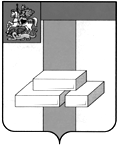 СОВЕТ ДЕПУТАТОВГОРОДСКОГО ОКРУГА ДОМОДЕДОВО МОСКОВСКОЙ ОБЛАСТИРЕШЕНИЕот  20.02.2017  № 1-4/772О назначении членами конкурсной комиссиигородского округа Домодедово Московской области для проведения конкурса по отборукандидатур на должность Главы городского округа Домодедово Московской области       В соответствии с  Федеральным законом от 06.10.2003 № 131-ФЗ «Об общих принципах организации местного самоуправления в Российской Федерации», Положением о порядке проведения конкурса по отбору кандидатур на должность Главы городского округа Домодедово Московской области, утвержденным решением Совета депутатов городского округа Домодедово от 17.02.2017 №1-4/769,СОВЕТ ДЕПУТАТОВ ГОРОДСКОГО ОКРУГА РЕШИЛ:Назначить членами конкурсной комиссии городского округа Домодедово Московской области для  проведения конкурса по отбору кандидатур  на должность Главы городского округа Домодедово Московской области:Коньшину Наталью ВладимировнуПашкова Александра СергеевичаШалаева Вячеслава Александровича      	 2. Опубликовать настоящее решение  в газете «Призыв» и разместить на официальном сайте городского округа Домодедово в сети «Интернет».Временно исполняющий полномочияГлавы городского округа Домодедово    						Н.А.Гудков  